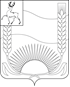 УПРАВЛЕНИЕ ОБРАЗОВАНИЯ, МОЛОДЕЖНОЙ ПОЛИТИКИ И СПОРТААДМИНИСТРАЦИЯ БУТУРЛИНСКОГО МУНИЦИПАЛЬНОГО РАЙОНА НИЖЕГОРОДСКОЙ ОБЛАСТИПРИКАЗот 13.04.2020			                                                                  №  133О проведении районного конкурса по 3D - моделированию «Лучшая 3D модель танка времен Великой Отечественной войны» На основании плана мероприятий, посвященного 75-летию Победы в Великой Отечественной войне,  в целях формирования у обучающихся Бутурлинского муниципального района чувства патриотизма, интереса к техническому моделированию и конструированию, развития творческих умений в сфере инноваций и высоких технологий п р и к а з ы в а ю:          1.  Муниципальному бюджетному учреждению дополнительного образования детско-юношескому центра «Бутурлинец» (директор С. А. Шилина) провести районный  конкурс по 3D-моделированию «Лучшая 3D модель танка времен Великой отечественной войны» в период с 10 по 30 апреля 2020 года.          2. Утвердить положение «О районном  конкурсе  по 3D-моделированию «Лучшая 3D модель танка времен Великой отечественной войны» (далее – Конкурс).	3. Утвердить состав жюри Конкурса.4. Руководителям вверенных образовательных учреждений обеспечить необходимые условия для участия образовательных организаций в Конкурсе.5. Контроль за исполнением настоящего приказа оставляю за собой.Начальник	                                                                                      А.Л. Ломакин Положениео проведении районного конкурса по 3D- моделированию «Лучшая 3D модель танка времен Великой отечественной войны»  Общие положенияВ 2020 году наша страна будет праздновать 75-летие Победы в Великой Отечественной войне. Великая Отечественная война по своим масштабам, разрушениям и человеческим жертвам не имела себе равных за всю историю нашего государства. Свою значимую роль в Победе сыграла военная техника. Когда произносят словосочетание "техника Победы", каждый из нас вспоминает Т-34 и противотанковые орудия, бронетранспортеры, бронеавтомобили и орудия советского производства. Им посвящены мемориалы, памятники и целые музеи.Создание виртуальных моделей чего-либо стало неотъемлемой частью современного производства. Выпуск медиа-продукции не возможен без использования компьютерной графики и анимации. Разнообразные задачи в этой отрасли решают специальные  программы.  3D-моделирование -популярное и многозадачное направление в компьютерной индустрии на сегодняшний день. Наиболее простой для получения начальных базовых навыков 3D–моделирования является компьютерная программа Sketch Up. Программа подходит для детей и взрослых, делающие первые шаги в 3D моделировании. Используя данную программу, предлагаем вам принять участие в районном интернет-конкурсе «Лучшая 3D модель танка времен Великой отечественной войны».2. Цель и задачиЦель: развитие у детей навыков работы с 3D-редакторами и познакомить обучающихся Бутурлинского муниципального района с советскими танками времен Великой Отечественной войны.Задачи:- развитие творческих умений у обучающихся в техническом моделировании и конструировании;-   популяризация среди детей технологий 3D-моделирования;- стимулирование интереса детей к сфере инноваций и высоких технологий;-  формирование чувства ответственности и национальной гордости, гражданственности и патриотизма.3. Участники КонкурсаВ Конкурсе принимают участие учащиеся образовательных учреждений Бутурлинского муниципального района по группам:- I возрастная группа (7 – 10 лет);- II возрастная группа  (11-14 лет).4. Содержание КонкурсаУчастникам необходимо смоделировать советский танк времен Великой Отечественной войны в программе для 3D-моделирования Sketch Up. На Конкурс  предоставляет следующие файлы: 3D-модель проекта в формате skp и скриншоты 3D модели в формате jpg.5. Порядок проведения КонкурсаИнформацию до заинтересованных лиц о проведении конкурса доводят образовательные организации.Участники самостоятельно принимают решение об участии и направляют материалы организаторам по интернету.Для участия в интернет-конкурсе в срок до 30 апреля 2020 года куратору конкурса – Букареву Александру Владимировичу необходимо направить на эл. адрес duc_buturlinets@mail.ru с пометкой названия конкурса следующие материалы:заявку; Заявкана участие в районном конкурсе по 3D- моделированию «Лучшая 3D модель танка времен Великой отечественной войны»  работа участника в соответствии с требованиями положения. Подведение итогов и награждениеОпределяются победители Конкурса (1, 2, 3 место). Результаты Конкурса будут размещены на сайте «бутурлинец.рф» в разделе «интернет-конкурсы». Победители конкурса награждаются дипломами. Дипломы будут направлены в образовательные учреждения.______________________________Состав жюри районного конкурса  по 3D-моделированию «Лучшая 3D модель танка времен Великой Отечественной войны»  Шилина Светлана Александровна  -  директор МБУ ДО ДЮЦ «Бутурлинец»Сарапкина Светлана Анатольевна  - методист МБУ ДО ДЮЦ «Бутурлинец»Букарев Александр Владимирович   - педагог-организатор                                                                  МБУ ДО ДЮЦ  «Бутурлинец»№п/пОбразовательная организацияФамилия, имя участникаВозрастФ.И.О. руководителя(полностью)если таковой естьНазвание работы